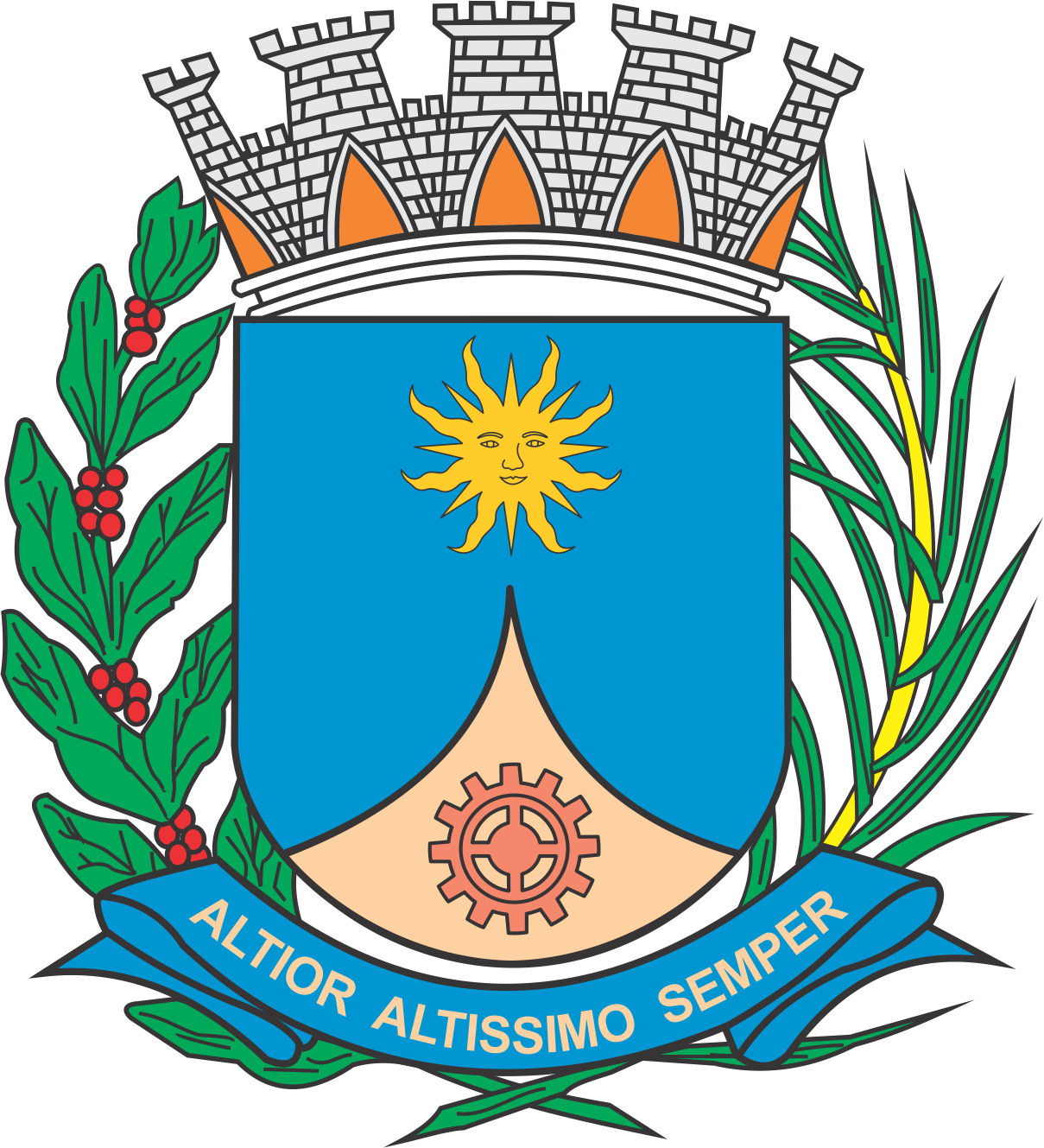 CÂMARA MUNICIPAL DE ARARAQUARAAUTÓGRAFO NÚMERO 221/2019PROJETO DE LEI NÚMERO 237/2019Altera dispositivo da Lei nº 6.594, de 20 de julho de 2007, e dá outras providências. 		Art. 1º  A Lei nº 6.594, de 20 de julho de 2007, passa a vigorar com as seguintes alterações:“Art. 6º  O Conselho Municipal dos Direitos da Criança e do Adolescente de Araraquara – COMCRIAR é composto de 22 (vinte e dois) membros titulares e 22 (vinte e dois) membros suplentes, sendo: 11 (onze) titulares e 11 (onze) suplentes do Poder Público e 11 (onze) titulares e 11 (onze) suplentes da sociedade civil, assim representados:  I – ............................................................................................. h) 	1 (um) representante da Secretaria Municipal de Justiça e Cidadania.  II – ............................................................................................ a) 	8 (oito) membros titulares e 8 (oito) membros suplentes representando entidades não governamentais, voltadas à defesa dos direitos da criança, do adolescente e da família, indicados conforme § 2º deste artigo; ...................................................................................................§2º  Os 8 (oito) conselheiros titulares e os 8 (oito) conselheiros suplentes, representantes de organizações da sociedade civil, serão eleitos, dentre as entidades de defesa e atendimento da criança, adolescente e da família, com sede no município e registro no COMCRIAR. ...................................................................................................§5º  As 20 (vinte) entidades mais bem votadas comporão o Conselho de Direito, respeitada a ordem decrescente de classificação, sendo que as 8 (oito) mais bem votadas exercerão a titularidade e as demais, respeitando-se a classificação, serão as suplentes, cuja ordem será estabelecida no regimento interno.” (NR)		Art. 2º Esta lei entra em vigor na data de sua publicação.		CÂMARA MUNICIPAL DE ARARAQUARA, aos 16 (dezesseis) dias do mês de julho do ano de 2019 (dois mil e dezenove).TENENTE SANTANAPresidente